КАРАРРЕШЕНИЕ14 апреля 2021года			                                                          №18 - 1«Об исполнении бюджета Нижненаратбашского сельского поселения Буинского муниципального района за 2020 год»В соответствии с Уставом Нижненаратбашского сельского поселения Совет Нижненаратбашского сельского поселения решил:1. Утвердить отчет об исполнении бюджета Нижненаратбашского сельского поселения за 2020 год по доходам в сумме 14 330,6 тыс. рублей, по расходам в  сумме 14 235,3 тыс. рублей,  с превышением доходов над расходами в сумме 95,3 тыс. рублей со следующими показателями:- по источникам финансирования дефицита бюджета Нижненаратбашского сельского поселения за 2020 год согласно приложению 1 к настоящему Решению;- по доходам бюджета Нижненаратбашского сельского поселения за 2020 год согласно приложению 2 к настоящему Решению;- по функциональному  распределению расходов бюджета Нижненаратбашского сельского поселения за 2020 год по разделам, подразделам, целевым статьям согласно приложению 3 к настоящему Решению;- видам расходов ведомственной структуры расходов бюджета Нижненаратбашского сельского поселения согласно приложению 4 к настоящему Решению.2. Разместить настоящее Решение об исполнении бюджета  Нижненаратбашского сельского поселения за 2020 год на официальном сайте Буинского муниципального района в сети «Интернет» и обнародовать путем размещения на информационных стендах в Нижненаратбашском сельском доме культуры.3. Контроль за исполнением настоящего Решения возложить на постоянную комиссию по бюджетно-финансовым вопросам.ГлаваНижненаратбашскогосельского поселения:							Галиуллин И.Приложение 2					                           к решению Нижненаратбашскогосельского  Совета  отот 14 апреля 2021 года №18-1«О проекте исполнении бюджета                      Нижненаратбашского сельского  поселения  за 2020 год»                                                                                                                                                                                                   Доходы бюджета Нижненаратбашского  сельского поселения Буинского муниципального района Республики Татарстан за 2020 год                                                                                                                (тыс. рублей.)                                                                                                                                                                             Приложение 3	                                                                                                                              к решению Нижненаратбашскогосельского  Совета                     от 14 апреля 2021 года №18-1«О проекте  исполнении бюджета                      Нижненаратбашского сельского поселения  за 2020год»                                                                                                                     Функциональная структура расходов бюджета Нижненаратбашского сельского поселенияБуинского муниципального района Республики Татарстан за 2020 годПриложение 4                                                                                                                              к решению Нижненаратбашскогосельского  Совета                     от 14 апреля 2021 года №18-1«О проекте исполнении бюджета                      Нижненаратбашского сельского поселения  за 2020год»                                                                                                                     Ведомственная структура расходов бюджета Нижненаратбашского сельского поселенияБуинского муниципального района Республики Татарстан за 2020 годРЕСПУБЛИКА ТАТАРСТАНБУИНСКИЙ МУНИЦИПАЛЬНЫЙ РАЙОНСОВЕТ НИЖНЕНАРАТБАШСКОГО СЕЛЬСКОГО ПОСЕЛЕНИЯ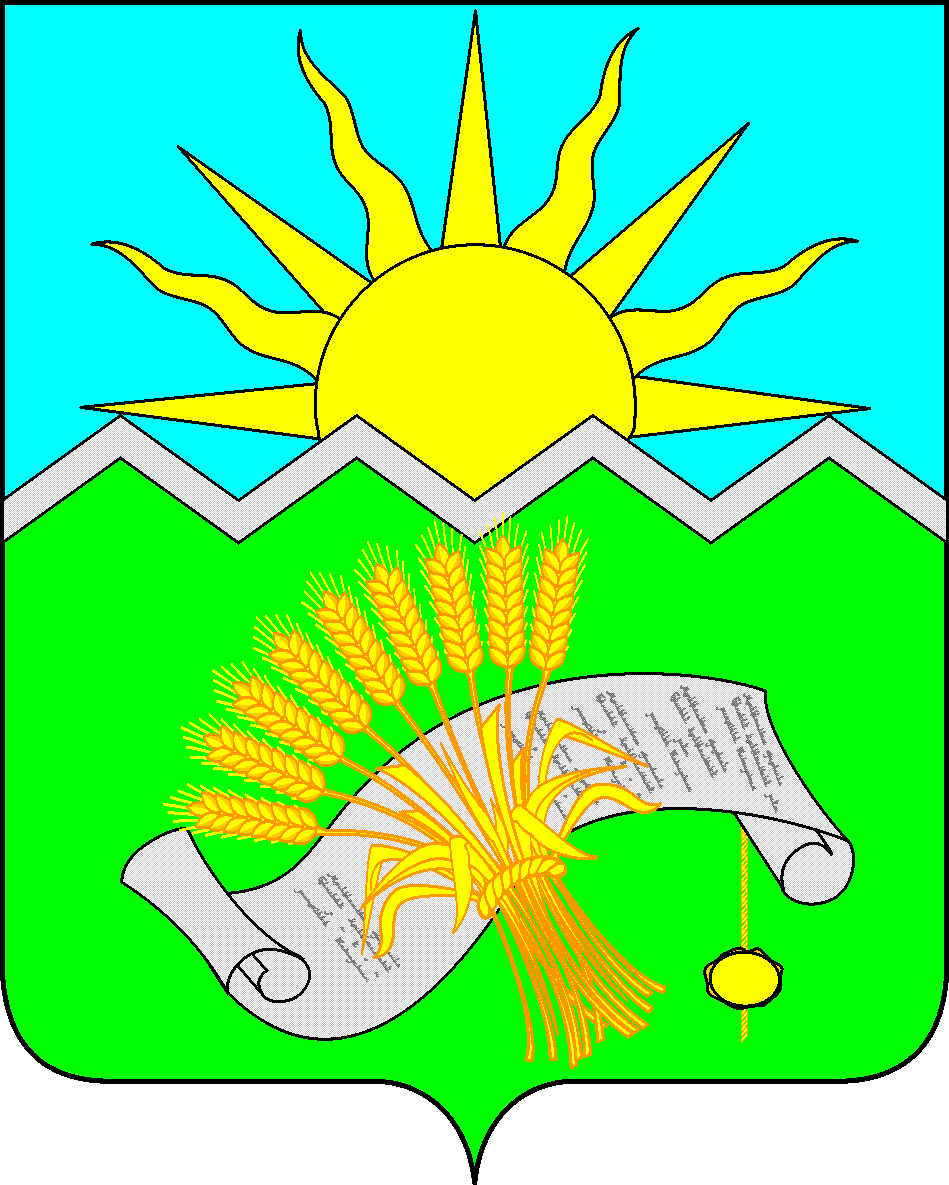 ТАТАРСТАН РЕСПУБЛИКАСЫБУА МУНИЦИПАЛЬ РАЙОНЫ ТҮБӘН НАРАТБАШАВЫЛ ҖИРЛЕГЕ СОВЕТЫ 
Приложение 1Приложение 1                                                                                             к решению Нижненаратбашского СП                                                                                              к решению Нижненаратбашского СП                                                                                              к решению Нижненаратбашского СП                                                                                              к решению Нижненаратбашского СП от 14 апреля 2021 года №18-1от 14 апреля 2021 года №18-1от 14 апреля 2021 года №18-1от 14 апреля 2021 года №18-1                                                                                     "О проекте исполнении бюджета                                                                                      "О проекте исполнении бюджета                                                                                      "О проекте исполнении бюджета                                                                                      "О проекте исполнении бюджета                                                                                                                   Нижненаратбашского  сельского                                                                                                                  Нижненаратбашского  сельского                                                                                                                  Нижненаратбашского  сельского                                                                                                                  Нижненаратбашского  сельского                                                                                                                                  поселения за 2020 год»                                                                                                                                  поселения за 2020 год»                                                                                                                                  поселения за 2020 год»                                                                                                                                  поселения за 2020 год»                                                                 ИСТОЧНИКИ                                                                 ИСТОЧНИКИ                                                                 ИСТОЧНИКИ                                                                 ИСТОЧНИКИ                финансирования дефицита бюджета Нижненаратбашского СП Буинского                    муниципального района Республики Татарстан за 2020 год                финансирования дефицита бюджета Нижненаратбашского СП Буинского                    муниципального района Республики Татарстан за 2020 год                финансирования дефицита бюджета Нижненаратбашского СП Буинского                    муниципального района Республики Татарстан за 2020 год                финансирования дефицита бюджета Нижненаратбашского СП Буинского                    муниципального района Республики Татарстан за 2020 год   тыс. руб.Наименование показателяКод показателяКод показателяКассовое исполнениеИсточники финансирования дефицита бюджетов000 90 00 00 00 00 0000 000000 90 00 00 00 00 0000 000-95,3Остатки средств бюджетов000 01 05 00 00 00 0000 000000 01 05 00 00 00 0000 000              -95,3Увеличение  остатков средств бюджетов000 01 05 00 00 00 0000 500000 01 05 00 00 00 0000 500-14 330,6Увеличение прочих остатков средств бюджетов000 01 05 02 01 00 0000 510000 01 05 02 01 00 0000 510-14 330,6Увеличение прочих остатков денежных средств бюджетов000 01 05 02 01 00 0000 510000 01 05 02 01 00 0000 510-14 330,6Увеличение прочих остатков денежных средств бюджетов поселений000 01 05 02 01 10 0000 510000 01 05 02 01 10 0000 510-14 330,6Уменьшение остатков средств бюджетов000 01 05 00 00 00 0000 000000 01 05 00 00 00 0000 000        14 235,3Уменьшение прочих остатков средств бюджетов000 01 05 02 01 00 0000 610000 01 05 02 01 00 0000 610        14 235,3Уменьшение прочих остатков денежных средств бюджетов000 01 05 02 01 00 0000 610000 01 05 02 01 00 0000 61014 235,3Уменьшение прочих остатков денежных средств бюджетов поселений000 01 05 02 01 10 0000 610000 01 05 02 01 10 0000 61014 235,3НаименованиеКод доходаСуммаНАЛОГОВЫЕ И НЕНАЛОГОВЫЕ ДОХОДЫ1 00 00000 00 0000 0001 873,9НАЛОГИ НА ПРИБЫЛЬ, ДОХОДЫ1 01 00000 00 0000 00084,9Налог на доходы физических лиц1 01 02000 01 1000 11084,9НАЛОГИ НА СОВОКУПНЫЙ ДОХОД1 05 00000 00 0000 00065,3Единый сельскохозяйственный  налог1 05 03010  01 1000 11065,3НАЛОГИ НА ИМУЩЕСТВО1 06 00000 00 0000 0001 315,2Налог на имущество физических лиц1 06 01000 00 0000 110357,8Налог на имущество физических лиц, взимаемый по ставкам, применяемым к объектам налогообложения, расположенным в границах сельских поселений1 06 01030 10 1000 110357,8Земельный налог1 06 06000 00 0000 000957,4Земельный налог с организаций, обладающих земельным участком, расположенным в границах сельских поселений 1 06 06033 10 1000 110 548,4Земельный налог с физических лиц, обладающих земельным участком, расположенным в границах сельских поселений1 06 06043 10 1000 110409,0ГОСУДАРСТВЕННАЯ ПОШЛИНА1 08 00000 00 0000 0005,0Государственная пошлина за совершение нотариальных действий 1 08 04020 01 1000 1105,0ШТРАФЫ, САНКЦИИ, ВОЗМЕЩЕНИЯ УЩЕРБА 1 16 00000 00 0000 0002,0Доходы от денежных взысканий (штрафов), поступающие в счет погашения задолженности, образовавшейся до 1 января 2020 года, подлежащие зачислению в бюджет муниципального образования по нормативам, действовавшим в 2019 году1 16 10123 10 0000 1402,0ПРОЧИЕ НЕНАЛОГОВЫЕ ДОХОДЫ1 17 00000 00 0000 000401,5Средства самообложения граждан, зачисляемые в бюджеты сельских поселений1 17 14030 10 0000 150401,5БЕЗВОЗМЕЗДНЫЕ ПОСТУПЛЕНИЯ2 00 00000 00 0000 00012 456,7Безвозмездные поступления от других бюджетов бюджетной системы 2 02 00000 00 0000 15012 456,7Дотации бюджетам сельских поселений на выравнивание бюджетной обеспеченности из бюджетов муниципальных районов2 02 16001 10 0000 1501 346,6Субсидии бюджетам сельских поселений на обеспечение комплексного развития сельских территорий2 02 25576 10 0000 1507 370,5Субвенции бюджетам сельских поселений на осуществление первичного воинского учета на территориях, где отсутствуют военные комиссариаты2 02 35118 10 0000 15097,4Межбюджетные трансферты, передаваемые бюджетам поселений для компенсации дополнительных расходов, возникших в результате решений, принятых органами власти другого уровня2 02 45610 10 0000 1503 642,2ВСЕГО ДОХОДОВ14 330,6НаименованиеКВСРРЗПРЦСРВРСумма (тыс.руб.)Исполнительный комитет Нижненаратбашского сельского поселения40114 235,3Общегосударственные вопросы401011 429,2Функционирование высшего должностного лица субъекта РФ и муниципального образования4010102750,4Глава муниципального образования40101029900002030750,4Расходы на выплаты персоналу в целях обеспечения выполнения функций государственными (муниципальными) органами, казенными учреждениями, органами управления государственными внебюджетными фондами40101029900002030121750,4Функционирование высших органов исполнительной власти субъектов РФ и муниципальных образований4010104647,1Центральный аппарат40101049900002040647,1Расходы на выплаты персоналу в целях обеспечения выполнения функций государственными (муниципальными) органами, казенными учреждениями, органами управления государственными внебюджетными фондами40101049900002040121380,2Закупка товаров, работ и услуг для государственных (муниципальных) нужд40101049900002040244261,6Уплата налога на имущество организаций и земельного налога401010499000020408524,0Прочие расходы401010499000020408531,3Другие общегосударственные вопросы401011331,7Уплата налога на имущество организаций и земельного налога4010113990000295085123,4Прочие расходы401011399000923508531,2Закупка товаров, работ и услуг для обеспечения государственных (муниципальных) нужд401011399000924102441,6Диспансеризация муниципальных служащих401011399000970712445,5Национальная оборона4010297,4Мобилизационная  и вневойсковая подготовка4010203990005118097,4Расходы на выплаты персоналу в целях обеспечения выполнения функций государственными (муниципальными) органами, казенными учреждениями, органами управления государственными внебюджетными фондами4010203990005118012187,2Закупка товаров, работ и услуг для государственных (муниципальных) нужд4010 203990005118024410,2Национальная экономика401042 815,3Дорожное хозяйство401040999000780202 815,3Закупка товаров, работ и услуг для государственных (муниципальных) нужд401040999000780202442 789,5Уплата налога на имущество организаций и земельного налога40104090990007802085125,8Жилищно-коммунальное хозяйство401059 339,6Закупка товаров, работ и услуг для обеспечения государственных (муниципальных) нужд40105029900075050244798,8Софинансируемые расходы на реализацию по мероприятий по комплексному развитию сельских территорий401050314704L57602447 370,5Благоустройство401050399000780001 170,3Уличное освещение40105039900078010244738,1Закупка товаров, работ и услуг для государственных (муниципальных) нужд401050399000780102447,1Закупка товаров, работ и услуг для государственных (муниципальных) нужд4010 5039900078050244368,2Уплата налога на имущество организаций и земельного налога4010503990007805085156,9Культура,кимематография4010801553,8Обеспечение деятельности клубов и культурно-досуговых центров40108010840144091553,8Расходы на выплаты персоналу в целях обеспечения выполнения функций государственными (муниципальными) органами, казенными учреждениями, органами управления государственными внебюджетными фондами40108010840144091121178,2Закупка товаров, работ и услуг для государственных (муниципальных) нужд40108080840144091244349,3Уплата налога на имущество организаций и земельного налога4010801084014409185126,3Всего расходов14 235,3НаименованиеКВСРРЗПРЦСРВРСумма (тыс.руб.)Исполнительный комитет Нижненаратбашского сельского поселения40114 235,3Общегосударственные вопросы401011 429,2Функционирование высшего должностного лица субъекта РФ и муниципального образования4010102750,4Глава муниципального образования40101029900002030750,4Расходы на выплаты персоналу в целях обеспечения выполнения функций государственными (муниципальными) органами, казенными учреждениями, органами управления государственными внебюджетными фондами40101029900002030121750,4Функционирование высших органов исполнительной власти субъектов РФ и муниципальных образований4010104647,1Центральный аппарат40101049900002040647,1Расходы на выплаты персоналу в целях обеспечения выполнения функций государственными (муниципальными) органами, казенными учреждениями, органами управления государственными внебюджетными фондами40101049900002040121380,2Закупка товаров, работ и услуг для государственных (муниципальных) нужд40101049900002040244261,6Уплата налога на имущество организаций и земельного налога401010499000020408524,0Прочие расходы401010499000020408531,3Другие общегосударственные вопросы401011331,7Уплата налога на имущество организаций и земельного налога4010113990000295085123,4Прочие расходы401011399000923508531,2Закупка товаров, работ и услуг для обеспечения государственных (муниципальных) нужд401011399000924102441,6Диспансеризация муниципальных служащих401011399000970712445,5Национальная оборона4010 297,4Мобилизационная  и вневойсковая подготовка4010203990005118097,4Расходы на выплаты персоналу в целях обеспечения выполнения функций государственными (муниципальными) органами, казенными учреждениями, органами управления государственными внебюджетными фондами4010203990005118012187,2Закупка товаров, работ и услуг для государственных (муниципальных) нужд4010 203990005118024410,2Национальная экономика401042 815,3Дорожное хозяйство401040999000780202 815,3Закупка товаров, работ и услуг для государственных (муниципальных) нужд401040999000780202442 789,5Уплата налога на имущество организаций и земельного налога40104090990007802085125,8Жилищно-коммунальное хозяйство401059 339,6Закупка товаров, работ и услуг для обеспечения государственных (муниципальных) нужд40105029900075050244798,8Софинансируемые расходы на реализацию по мероприятий по комплексному развитию сельских территорий401050314704L57602447 370,5Благоустройство401050399000780001 170,3Уличное освещение40105039900078010244738,1Закупка товаров, работ и услуг для государственных (муниципальных) нужд401050399000780102447,1Закупка товаров, работ и услуг для государственных (муниципальных) нужд40105039900078050244368,2Уплата налога на имущество организаций и земельного налога4010503990007805085156,9Культура,кинематография4010801553,8Обеспечение деятельности клубов и культурно-досуговых центров40108010840144091553,8Расходы на выплаты персоналу в целях обеспечения выполнения функций государственными (муниципальными) органами, казенными учреждениями, органами управления государственными внебюджетными фондами40108010840144091121178,2Закупка товаров, работ и услуг для государственных (муниципальных) нужд40108010840144091244349,3Уплата налога на имущество организаций и земельного налога4010801084014409185126,3Всего расходов14 235,3